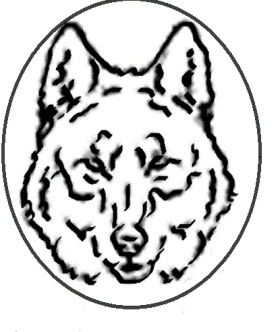 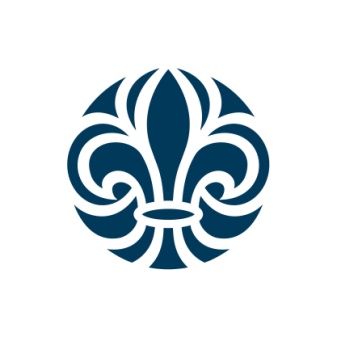 ORDENSGRADER:	Lägervalp, (brons)	5 poäng	Unglägervarg, (silver)	20 poäng	Lägervarg, (guld)	40 poäng	Storlägervarg,(guld med blå emalj)	100 poäng	Gammellägervarg, (guld med röd emalj)	170 poängDe poäng man redan har tillgodoräknas till nästa gradPOÄNGBERÄKNINGHuvudregel är att de läger/hajker som ger poäng måste vara utomhusförläggning i tält, vindskydd eller liknande.Tvådagars- läger/hajk		2 Poäng Tredagars- läger/hajk		3 PoängKortare läger (4-6 dagar)	5 PoängFöljande läger, hajker eller seglingar skall vara minst en veckaSommarläger, (kårläger, kårseglingar	10 PoängKonfirmationsläger, (endast lägerdelen)	10 PoängBlå-Hajk, ExpiditionBelt, Fjällrajd, Fjällkurser, kanotkurs och Biscaya-segling	10 PoängDistrikts-, Regions-, Landsdelsläger, Skeppslagsseglingar	11 PoängFörbundsläger	12 PoängUtlandsläger	14 Poäng	Jamboree, Världs-, Unionsläger, RoverMoot	15 PoängT/G-kurs (endast den praktiska delen)	15 PoängOavsett om man har deltagit i aktiviteten som deltagare eller funktionär så är det poänggrundande.Har man endast deltagit i en del av lägret styrs poängen av antalet dagar man har deltagit.INVIGNINGInvigning till Läger-, Storläger- och Gammellägervarg förrättas av distriktets ceremonimästare eller av honom utsedd.. Kårerna svarar själva för invigningen av Lägervalp och Unglägervarg. Dessa beställs hos distriktskassörenANMÄLANAnmälan sker i medlemsregistret i samband med anmälan om deltagande på aktiviteten. Då anmälan avser Läger-, Storläger- och Gammellägervarg måste en förteckning över åberopade lägergöras (läger/hajk, arrangör och år).Rättighet till grad har alla som är inskriven i en scoutkår tillhörande Västbodals Scoutdistrikt eller distriktskåren.LÄGERVARGENS MÅLMärket skall verka för ett livligare lägerdeltagande och öka det lägertekniska kunnandet. Distriktet vill att det är friluftsliv med läger och hajker och liknande som är det mest centrala inom vår verksamhet.MÄRKESPLACERINGMärket skall placeras till höger på scout skjortans vänstra ficklock.